0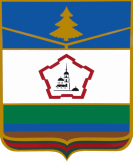    ЗАКЛЮЧЕНИЕ КОНТРОЛЬНО-СЧЕТНОЙ ПАЛАТЫПОЧЕПСКОГО РАЙОНАНА ПРОЕКТ РЕШЕНИЯЧОПОВСКОГО СЕЛЬСКОГО СОВЕТА НАРОДНЫХ ДЕПУТАТОВ«О БЮДЖЕТЕ МУНИЦИПАЛЬНОГО ОБРАЗОВАНИЯ «ЧОПОВСКОЕ СЕЛЬСКОЕ ПОСЕЛЕНИЕ» НА 2020 ГОДИ НА ПЛАНОВЫЙ ПЕРИОД 2021 и 2022 ГОДОВ»ПОЧЕП -2019Общие положения.1.1. Заключение Контрольно-счётной палаты Почепского района на проект решения Чоповского сельского Совета народных депутатов «О бюджете муниципального образования «Чоповское сельское поселение» на 2020 год и на плановый период 2021 и 2022 годов» (далее – проект Решения о бюджете) подготовлено в соответствии со статьей 157 Бюджетного кодекса Российской Федерации, Стандартом внешнего финансового муниципального контроля 101 «Порядок осуществления предварительного контроля формирования бюджета на очередной финансовый год и на плановый период», статьей 4 Порядка составления, рассмотрения и утверждения районного бюджета ( далее – Порядок составления бюджета) и по итогам проведённой Контрольно-счётной палатой Почепского района (далее – КСП Почепского района) экспертизы проекта Решения о бюджете, предусмотренной Планом работы на 2019 год.1.2. Проект Решения о бюджете, а также документы и материалы, предоставляемые одновременно с ним, внесены в Чоповский сельский Совет народных депутатов 14.11.2019 года, что соответствует статье 4 Порядка (не позднее 15 ноября текущего финансового года).Проект Решения о бюджете, а также документы и материалы, предоставляемые одновременно с ним, поступили в КСП Почепского района 14.11.2019 года. Проект решения о бюджете не размещён на официальной странице Чоповской сельской администрации Почепского района (http://chopovo.brn.eis1.ru), что не соответствует принципу прозрачности (открытости), установленному статьёй 36 Бюджетного кодекса Российской Федерации. Состав документов и материалов, представленных одновременно с проектом Решения о бюджете, не в полном объеме соответствует перечню, установленному статьёй 184.2 Бюджетного кодекса Российской Федерации и статьёй 3 Порядка (отсутствуют методики и расчеты распределения межбюджетных трансфертов, верхний предел государственного (муниципального) внутреннего долга и (или) верхний предел государственного (муниципального) внешнего долга по состоянию на 1 января года, следующего за очередным финансовым годом и каждым годом планового периода, прогноз основных характеристик (общий объем доходов, общий объем расходов, дефицита (профицита) бюджета) консолидированного бюджета соответствующей территории на очередной финансовый год и плановый период либо утвержденный среднесрочный финансовый план Чоповского сельского поселения).1.6. Состав показателей, представляемых для утверждения в проекте Решения о бюджете, в целом соответствует требованиям статьи 184.1 Бюджетного кодекса Российской Федерации и статьи 2 Порядка. 1.7. Представленный проект бюджета муниципального образования «Чоповское сельское поселение» на 2020 и плановый период 2021 и 2022 годов (далее - проект бюджета) составлен сроком на три года (очередной финансовый год и плановый период), что соответствует статье 169 Бюджетного кодекса Российской Федерации.Прогноз социально-экономического развития Чоповского поселения на 2020- 2022 годы.Прогноз социально-экономического развития Чоповского сельского поселения на 2020 - 2022 годы (далее - среднесрочный прогноз) представлен одновременно с проектом Решения о бюджете.Среднесрочный прогноз разработан на трёхлетний период, что соответствует требованиям части 1 статьи 173 Бюджетного кодекса Российской Федерации. В ходе анализа установлено, что указанный документ не содержит оценки основных тенденций и не учитывает динамику основных параметров (промышленное производство, сельское хозяйство, инвестиции в основной капитал, фонд заработной платы, потребительские цены), что не соответствует требованиям, установленными статьей 169 Бюджетного кодекса Российской Федерации.3. Основные характеристики бюджета Чоповского сельского поселения на 2020 год и на плановый период 2021 и 2022 годов.В пунктах 1,2 проекта о бюджете предлагается утвердить основные характеристики бюджета муниципального образования «Чоповское сельское поселение» на 2020 год и на плановый период 2021 и 2022 годов (общий объем доходов, общий объем расходов, дефицит (профицит) бюджета).Согласно Бюджетному кодексу Российской Федерации составление проекта бюджета на очередной финансовый год и плановый период должно осуществляться с учётом исполнения бюджета в отчётном финансовом году и ожидаемого исполнения в текущем финансовом году. Оценка ожидаемого исполнения бюджета, представленная в составе документов и материалов (далее - оценка ожидаемого исполнения бюджета), подготовлена в разрезе разделов классификации расходов бюджета Данные об основных параметрах бюджета сельского поселения на 2018 - 2022 годы представлены ниже. В соответствии с проектом Решения о бюджете в 2020 году относительно ожидаемого исполнения бюджета в 2019 году предусматривается уменьшение доходов бюджета на 9,0 процентов, в 2021 году относительно прогноза 2020 года – снижение на 27,5 процентов, в 2022 году относительно прогноза 2021 года – увеличение на 1,7 процентов. В целом планируется, что за 2020 - 2022 годы доходы бюджета Чоповского поселения снизятся на 32,9 процентов относительно оценки ожидаемого исполнения бюджета 2019 года.Согласно представленному проекту Решения о бюджете общий объём расходов бюджета запланирован в 2020 году с уменьшением общего объёма расходов по отношению к ожидаемому исполнению бюджета 2019 года на 32,9 процентов, в 2021 году - с уменьшением общего объёма расходов по отношению к прогнозу 2019 года на 27,5 процентов, в 2022 году - с увеличением общего объёма расходов по отношению к 2021 году на 1,7 процента. В соответствии с представленным проектом планируется принятие сбалансированного бюджета на 2020-2022 года (без дефицита).Также пунктом 2 проекта Решения о бюджете предлагается установить условно утверждённые расходы бюджета сельского поселения на 2021 год в объёме 40,3 тыс. рублей или 2,5 процента общего объёма расходов (без учета расходов бюджета, предусмотренных за счет межбюджетных трансфертов из других бюджетов бюджетной системы Российской Федерации, имеющих целевое назначение), на 2022 год – в объёме 81,9 тыс. рублей или 5,0 процентов общего объёма расходов (без учета расходов бюджета, предусмотренных за счет межбюджетных трансфертов из других бюджетов бюджетной системы Российской Федерации, имеющих целевое назначение), что соответствует действующему бюджетному законодательству.Бюджетные ассигнования, направляемых на исполнение публичных нормативных обязательств, в проекте Решения о бюджете не запланированы.4. Доходы бюджета.Предлагаемые к утверждению проектом Решения о бюджете объёмы доходов бюджета муниципального образования «Чоповское сельское поселение» на 2020-2022 годы, в основном определены исходя из ожидаемого поступления доходов в 2019 году и в соответствии с основными направлениями бюджетной и налоговой политики Чоповского сельского поселения на 2019 год и на плановый период 2020 и 2021 годов, представленными одновременно с проектом Решения о бюджете.По результатам проверки соблюдения требований статьи 20 Бюджетного кодекса Российской Федерации и Приказа № 85н, положения которого применяются к правоотношениям, возникающим при составлении и исполнении бюджетов бюджетной системы Российской Федерации, начиная с бюджетов бюджетной системы Российской Федерации на 2020 год, по отнесению доходов бюджета, предусмотренных проектом Решения о бюджете к соответствующим кодам бюджетной классификации, установлены отдельные нарушения.Так, в приложении 1 «Доходы бюджета Чоповского сельского поселения» доходные источники от безвозмездных поступлений (дотации, субвенции) отражены по кодам бюджетной классификации, не действующим в планируемом периоде.Кроме того, в указаннолм приложении при отражении всех видов безвозмездных поступления применена не действующая аналитическая группа подвида доходов (применена 150, необходимо 151).В пункте 4 проекта Решения о бюджете предлагается утвердить нормативы распределения доходов бюджета муниципального образования, что соответствует требованиям статьи 64 Бюджетного кодекса Российской Федерации. Анализ приложения выявил отнесение доходов на коды бюджетной классификации в части штрафов, санкций, возмещению ущерба не применяемых к плановому периоду.В указанном приложении отсутствует норматив по доходному источнику от оказания платных услуг и компенсации затрат государства по коду доходов 1 13 02065 10 0000 130 «Доходы, поступающие в порядке возмещения расходов, понесенных в связи с эксплуатацией имущества сельских поселений».Анализ проекта Решения о бюджете, а также информации о прогнозе поступлений доходов в бюджет сельского поселения, содержащейся в пояснительной записке, показал, что доходы, отражённые в проекте Решения о бюджете, определены в соответствии с нормативами зачисления в бюджет налоговых и неналоговых доходов, установленными статьями 61.5 и 62 Бюджетного кодекса Российской Федерации. Прогноз доходов бюджета сформирован в условиях действующего на день внесения проекта Решения о бюджете законодательства о налогах и сборах, бюджетного законодательства Российской Федерации, что соответствует требованиям статьи 174.1 Бюджетного кодекса Российской Федерации.В составе материалов и документов к проекту Решения о бюджете также представлен Реестр источников доходов бюджета Чоповского сельского поселения на 2020 год и на плановый период 2021-2022 годов (далее - Реестр источников доходов).Проведенный анализ показателей Реестра источников доходов показал, что доходные источники от безвозмездных поступлений (дотации, субвенции) отражены по кодам бюджетной классификации, не действующим в планируемом периоде.В пункте 6 проекта Решения о бюджете предлагается утвердить перечень главных администраторов доходов бюджета муниципального образования (Приложения 3,4 к проекту Решения), что соответствует требованиям статьи 184.1 Бюджетного кодекса Российской Федерации и пункту 3.1 Порядка.Проведенный анализ показал, что в утверждаемых приложениях 3,4 закреплены коды доходов в части денежных взысканий (штрафов) и иных сумм в возмещение ущерба, зачисляемые в бюджеты сельских поселений, не применяемые в плановом периоде.По результатам анализа оценки ожидаемого исполнения бюджета, установлено, что в целом по доходам ожидается не исполнение утверждённого плана с учётом принятых изменений на 2019 год.При этом ожидаемое исполнение по налоговым доходам составит 86,5 процентов утверждённого плана с учётом принятых изменений на 2019 год, неналоговым доходам – 100,0 процентов, безвозмездным поступлениям - 100,0 процентов. В структуре налоговых и неналоговых доходов более 80,0 процентов составляет земельный налог.По сравнению с ожидаемыми поступлениями 2019 года поступления земельного налога в 2020 году увеличится на 12,2 процентов, в 2021 году увеличатся - на 2,1 процента к прогнозу 2020 года, в 2022 году -  увеличатся на 1,8 процентов к прогнозу 2021 года. Проектом решения о бюджете прогнозируется снижение в 2020 году поступлений, по сравнению с ожидаемым поступлением в 2019 году, по налогам на имущество физических лиц на 17,8 процентов, в 2021 году -  рост на 14,6 процента, в 2022 году – рост на 1,8 процентов. Решения о бюджете запланировано поступление по налогу на доходы физических лиц в 2020 году в объёме 63,0 тыс. рублей (или 105,0 процентов ожидаемого поступления в 2019 году), в 2021 году – 65,0 тыс. рублей (или 103,2 процентов прогноза 2020 года), в 2022 году – 69,0 тыс. рублей (или 106,2 процентов прогноза 2021 года). В пояснительной записке к проекту Решения отмечено, что расчёт налоговых доходов основан на данных главного администратора доходов (Межрайонной ИФНС №7 по Брянской области).Анализ влияний изменений федерального налогового и бюджетного законодательства, вступающего в силу в очередном финансовом году, на прогноз основных налоговых и неналоговых доходов показал, что в расчётных доходах проекта бюджета сельского поселения вышеуказанные изменения учтены.Объём безвозмездных поступлений, предусмотренный проектом Решения о бюджете, в 2020 году составит 1 005,8 тыс. рублей, в 2021 году – 215,6 тыс. рублей, в 2022 году – 217,7 тыс. рублей.При проведении сравнительного анализа объёмов межбюджетных трансфертов, распределённых бюджетам муниципальных образований Почепского района в проекте районного бюджета, и объемов безвозмездных поступлений, предусмотренных проектом Решения о бюджете, установлено следующее.По всем направления безвозмездных поступлений в проекте Решения о бюджете источником финансового обеспечения которых являются субсидии и иные межбюджетные трансферты из областного и районного бюджетов, отраженные в приложении к проекту районного бюджета, которым предусматривается распределение межбюджетных трансфертов бюджетам муниципальных образований Почепского района на 2020 год и на плановый период 2021 и 2022 годов, предлагаемые к утверждению показатели соответствуют.5. Расходы бюджета муниципального образования «Чоповское сельское поселение».  По результатам проверки соблюдения условий формирования расходов бюджета, предусмотренных статьёй 65 Бюджетного кодекса Российской Федерации, установлено следующее.В соответствии со статьей 87 Бюджетного кодекса Российской Федерации, органы местного самоуправления обязаны вести реестры расходных обязательств, данные которых используются при составлении проекта бюджета на очередной финансовый год и плановый период в части оценки объемов бюджетных ассигнований, необходимых для исполнения включенных в реестр обязательств.Анализ показал, что объемы средств на исполнение расходных обязательств, предусмотренных проектом Решения о бюджете соответствуют объемам расходов, отраженным в Реестре расходных обязательств Чоповского сельского поселения н на 2020 год и на плановый период 2021 и 2022 годов.В пункте 8 проекта Решения о бюджете предлагается к утверждению ведомственная структура расходов бюджета Чоповского сельского поселения на 2020 год и на плановый период 2021 и 2022 годов, которая представлена одним главным распорядителем бюджетных средств – Чоповской сельской администрацией (Приложение 6).По результатам анализа распределения бюджетных ассигнований по ведомственной структуре расходов установлено следующее.Ведомственная структура расходов бюджета на 2020-2022 годы сформирована по главному распорядителю бюджетных средств, разделам, подразделам и целевым статьям, предусматривающим привязку бюджетных ассигнований к муниципальным программам, подпрограммам, основным мероприятиям муниципальных программ и непрограммным направлениям деятельности, группам и подгруппам видов расходов классификации расходов бюджетов, в целом на основании Приказа № 85н.Вместе с тем, в утверждаемой ведомственной структуре наименования разделов подразделов 0102 "Функционирование высшего должностного лица субъекта Российской Федерации и муниципального образования", 0104 "Функционирование Правительства Российской Федерации, высших исполнительных органов государственной власти субъектов Российской Федерации, местных администраций", 0111 "Резервные фонды", 0310 "Обеспечение пожарной безопасности" не соответствуют аналогичным наименованиям разделов подразделов, утвержденным Приказом 85н. Кроме того, в соответствии с Приказом 85н коды целевых статей расходов бюджета бюджетной системы Российской Федерации устанавливаются для местного бюджета финансовым органом муниципального образования.Анализ установленных Чоповской сельской администрацией кодов целевых статьей выявил некорректное применение кода направления расходов при отражении межбюджетных трансфертов на осуществление внутреннего муниципального контроля (указано –80040 «Руководство и управление в сфере установленных функций органов местного самоуправления», необходимо 84400 «Реализация переданных полномочий по решению отдельных вопросов местного значения поселений в соответствии с заключенными соглашениями в части осуществления внутреннего муниципального финансового контроля»). Муниципальные программы и непрограммные направления деятельности.Пунктом 8 Проекта Решения о бюджете предлагается к утверждению распределение бюджетных ассигнований по целевым статьям (муниципальным программа и непрограммным направлениям деятельности), группам и подгруппам видов расходов классификации расходов бюджета сельского поселения (Приложение 6):на 2020 год по 1 муниципальной программе (74,3 процентов общего объёма расходов) и непрограммным расходам (25,7 процентов общего объёма расходов);на плановый период 2021 и 2022 годов:- по 1 муниципальной программе (в 2020 году – 99,0 процентов общего объёма расходов (без учёта условно утверждённых расходов), в 2021 году – 99,1 процентов), непрограммным расходам (в 2020 году – 1,0 процент, в 2021 году – 0,9 процентов).По результатам анализа соответствия объёмов бюджетных ассигнований, предусмотренных на реализацию муниципальной программы в проекте Решения о бюджете, показателям паспорта муниципальной программы, установлено, что объёмы финансирования, предусмотренные проектом Решения о бюджете, не соответствуют объёмам, предусмотренных паспортом муниципальной программы, что в соответствии со статьей 179 Бюджетного кодекса подлежит приведению в соответствие с Решением о бюджете не позднее трех месяцев со дня вступления его в силу.6. Резервные фонды.Создание резервного фонда Чоповской администрации Почепского района соответствует положениям статьи 81 Бюджетного кодекса Российской Федерации. Пунктом 19 проекта Решения о бюджете предлагается установить ежегодные размеры резервного фонда в объёме 5,0 тыс. рублей, что не превышает 3 процентов утверждаемого общего объёма расходов бюджета Чоповского сельского поселения и соответствует требованиям пункта 3 статьи 81 Бюджетного кодекса Российской Федерации.7. Дефицит (профицит) бюджета и источники финансирования дефицита бюджета.Исполнение бюджета Чоповского сельского поселения в 2019 году ожидается с дефицитом в размере 311,5 тыс. рублей, при установленном решением о бюджете на 2019 год с изменениями дефиците в размере 341,0 тыс. рублей.Проектом Решения о бюджете предусмотрено формирование сбалансированного бюджета (без дефицита). источники внутреннего финансирования дефицита бюджета Чоповского сельского поселения.В нарушение требований статьи 184.1 Бюджетного кодекса РФ в представленном проекте решения о бюджете не утверждаются перечень главных администраторов источников финансирования дефицита бюджета и источники финансирования дефицита бюджета на очередной финансовый год (очередной финансовый год и плановый период).Вместе с тем, в составе приложений к проекту Решения представлены имеется приложение 5 «Источники финансирования дефицита бюджета». При проверке соблюдения положений статьи 23 Бюджетного кодекса Российской Федерации и Приказа № 85 н в части отнесения источников внутреннего финансирования дефицита бюджета, отражённых в проекте Решения о бюджете, к соответствующим кодам бюджетной классификации, выявлено некорректное наименование кода классификации источника финансирования дефицита бюджета применительно к бюджету сельского поселения (указан элемент бюджета – 05 (бюджет муниципального района), необходимо 10 (бюджет сельского поселения)).Представленное также приложение 8 «Перечень главных администраторов источники внутреннего финансирования дефицита бюджета Чоповского сельского поселения», не содержит наименование главного администратора источников внутреннего финансирования дефицита бюджета Чоповского сельского поселения (Чоповскую сельскую администрацию). Программа муниципальных заимствований муниципального образования «Чоповское сельское поселение».Пунктом 22 проекта Решения о бюджете установлен верхний предел муниципального внутреннего долга, в том числе верхний предел муниципального долга по муниципальным гарантиям, что соответствует статье 184.1 Бюджетного кодекса РФ.В 2020 году и в плановых периодах 2021 и 2022 годов внутренних заимствований муниципального образования «Чоповское сельское поселение» не предусмотрено. В нарушение статьи 107 Бюджетного кодекса РФ проектом Решения о бюджете не установлен предельный муниципальный долг Чоповского сельского поселения.Контрольно-счетной палатой отмечено также:- в пункте 2 при утверждении прогнозного общего объема доходов бюджета неверно указан последний год планового периода; - в пункте 13 и приложениях 5,6 неверно указан объем межбюджетных трансфертов на осуществление внешнего муниципального финансового контроля;- в пункте 14 и приложениях 5,6 неверно указан период действия соглашения о передаче межбюджетных трансфертов на осуществление внутреннего муниципального финансового контроля;- применение коэффициента индексации с 1 октября 2020 года в размере 1,43, предлагаемом к утверждении в пункте 20, не соответствует региональными нормативными правовыми актам (1,038).9. Выводы:По результатам проведённой экспертизы законопроекта установлено следующее.Проект Решения о бюджете, а также документы и материалы, предоставляемые одновременно с ним, внесены в Чоповский сельский Совет народных депутатов 14.11.2019 года, что соответствует статье 4 Порядка (не позднее 15 ноября текущего финансового года).Проект решения о бюджете не размещён на официальной странице Чоповской сельской администрации Почепского района (http://chopovo.brn.eis1.ru), что не соответствует принципу прозрачности (открытости), установленному статьёй 36 Бюджетного кодекса Российской Федерации. Состав документов и материалов, представленных одновременно с проектом Решения о бюджете, не в полном объеме соответствует перечню, установленному статьёй 184.2 Бюджетного кодекса Российской Федерации и статьёй 3 Порядка (отсутствуют методики и расчеты распределения межбюджетных трансфертов, верхний предел государственного (муниципального) внутреннего долга и (или) верхний предел государственного (муниципального) внешнего долга по состоянию на 1 января года, следующего за очередным финансовым годом и каждым годом планового периода, прогноз основных характеристик (общий объем доходов, общий объем расходов, дефицита (профицита) бюджета) консолидированного бюджета соответствующей территории на очередной финансовый год и плановый период либо утвержденный среднесрочный финансовый план Чоповского сельского поселения). Состав показателей, представляемых для утверждения в проекте Решения о бюджете, в целом соответствует требованиям статьи 184.1 Бюджетного кодекса Российской Федерации и статьи 2 Порядка.  Представленный проект бюджета муниципального образования «Чоповское сельское поселение» на 2020 и плановый период 2021 и 2022 годов (далее - проект бюджета) составлен сроком на три года (очередной финансовый год и плановый период), что соответствует статье 169 Бюджетного кодекса Российской Федерации.Проект бюджета составлен в соответствии с требованиями, установленными статьёй 172 Бюджетного кодекса Российской Федерации.В соответствии с проектом Решения о бюджете в 2020 году относительно ожидаемого исполнения бюджета в 2019 году предусматривается уменьшение доходов бюджета на 9,0 процентов, в 2021 году относительно прогноза 2020 года – снижение на 27,5 процентов, в 2022 году относительно прогноза 2021 года – увеличение на 1,7 процентов. В целом планируется, что за 2020 - 2022 годы доходы бюджета Чоповского поселения снизятся на 32,9 процентов относительно оценки ожидаемого исполнения бюджета 2019 года.Согласно представленному проекту Решения о бюджете общий объём расходов бюджета запланирован в 2020 году с уменьшением общего объёма расходов по отношению к ожидаемому исполнению бюджета 2019 года на 32,9 процентов, в 2021 году - с уменьшением общего объёма расходов по отношению к прогнозу 2019 года на 27,5 процентов, в 2022 году - с увеличением общего объёма расходов по отношению к 2021 году на 1,7 процента. В соответствии с представленным проектом планируется принятие сбалансированного бюджета на 2020-2022 года (без дефицита).Бюджетные ассигнования, направляемых на исполнение публичных нормативных обязательств, в проекте Решения о бюджете не запланированы.В целом в проекте Решения о бюджете соблюдены принципы полноты отражения расходов бюджета и общего (совокупного) покрытия расходов бюджета, предусмотренные статьями 32 и 35 Бюджетного кодекса Российской Федерации (отсутствие закрепления конкретных видов расходов за определёнными видами доходов в законопроекте).Прогноз доходов бюджета сформирован в условиях действующего на день внесения проекта Решения о бюджете в Чоповский сельский Совет народных депутатов законодательства о налогах и сборах, бюджетного законодательства Российской Федерации, что соответствует требованиям статьи 174.1 Бюджетного кодекса Российской Федерации.По результатам проверки соблюдения требований статьи 20 Бюджетного кодекса Российской Федерации и Приказа № 85н, положения которого применяются к правоотношениям, возникающим при составлении и исполнении бюджетов бюджетной системы Российской Федерации, начиная с бюджетов бюджетной системы Российской Федерации на 2020 год, по отнесению доходов бюджета, предусмотренных проектом Решения о бюджете к соответствующим кодам бюджетной классификации, установлены отдельные нарушения.По всем направления безвозмездных поступлений в проекте Решения о бюджете источником финансового обеспечения которых являются субсидии и иные межбюджетные трансферты из областного и районного бюджетов, отраженные в приложении к проекту районного бюджета, которым предусматривается распределение межбюджетных трансфертов бюджетам муниципальных образований Почепского района на 2020 год и на плановый период 2021 и 2022 годов, предлагаемые к утверждению показатели соответствуют.Объемы средств на исполнение расходных обязательств, предусмотренных проектом Решения о бюджете соответствуют объемам расходов, отраженным в Реестре расходных обязательств Чоповского сельского поселения н на 2020 год и на плановый период 2021 и 2022 годов.В утверждаемой ведомственной структуре наименования разделов подразделов 0102 "Функционирование высшего должностного лица субъекта Российской Федерации и муниципального образования", 0104 "Функционирование Правительства Российской Федерации, высших исполнительных органов государственной власти субъектов Российской Федерации, местных администраций", 0111 "Резервные фонды", 0310 "Обеспечение пожарной безопасности" не соответствуют аналогичным наименованиям разделов подразделов, утвержденным Приказом 85н. Кроме того, в соответствии с Приказом 85н коды целевых статей расходов бюджета бюджетной системы Российской Федерации устанавливаются для местного бюджета финансовым органом муниципального образования.Анализ установленных Чоповской сельской администрацией кодов целевых статьей выявил некорректное применение кода направления расходов при отражении межбюджетных трансфертов на осуществление внутреннего муниципального контроля (указано –80040 «Руководство и управление в сфере установленных функций органов местного самоуправления», необходимо 84400 «Реализация переданных полномочий по решению отдельных вопросов местного значения поселений в соответствии с заключенными соглашениями в части осуществления внутреннего муниципального финансового контроля»).Бюджет Чоповского сельского поселения сформирован по 1 муниципальной программе и непрограммным расходам.Пунктом 19 проекта Решения о бюджете предлагается установить ежегодные размеры резервного фонда в объёме 5,0 тыс. рублей, что не превышает 3 процентов утверждаемого общего объёма расходов бюджета Чоповского сельского поселения и соответствует требованиям пункта 3 статьи 81 Бюджетного кодекса Российской Федерации.Проектом Решения о бюджете предусмотрено формирование сбалансированного бюджета (без дефицита).В 2020 году и на плановых периодах 2021 и 2022 годов внутренних заимствований муниципального образования «Чоповское сельское поселение» не предусмотрено. 10.Предложения:Чоповской сельской администрации Почепского района:Разместить на официальной странице Чоповской сельской администрации Почепского района полную информацию о ходе подготовки, рассмотрения, утверждения и исполнения бюджета Чоповского сельского поселения в целях исполнения требований, установленных статьёй 36 Бюджетного кодекса Российской Федерации.Доработать прогноз социально-экономического развития в части оценки основных тенденций динамики основных параметров (промышленное производство, сельское хозяйство, инвестиции в основной капитал, фонд заработной платы, потребительские цены), в соответствии с требованиям, установленными статьей 169 Бюджетного кодекса Российской Федерации.В пункте 2 проекта Решения корректно отразить последний год планового периода (указан 2021, необходимо 2022).Уточнить в пункте 13 проекта Решения и приложениях к проекту 5,6 объем межбюджетных трансфертов, передаваемых Контрольно-счетной палате Почепского района.Уточнить в пункте 14 проекта Решения и приложениях к проекту 5,6 объем и период действия межбюджетных трансфертов, передаваемых на осуществление внутреннего муниципального финансового контроля.Пункт 20, в части применения размера коэффициента индексации с 1 октября 2020 года, привести в соответствие с региональными и локальными нормативными правовыми актами. Дополнить текстовую часть решения пунктом от утверждении перечня главных администраторов источников финансирования дефицита бюджета Чоповского сельского поселения.Дополнить текстовую часть решения пунктом от утверждении источников финансирования дефицита бюджета Чоповского сельского поселения.Дополнить текстовую часть решения пунктом от утверждении предельного объема долга Чоповского сельского поселения.В приложении 1 к проекту бюджета отразить общий объем дотаций, объем дотаций на выравнивание бюджетной обеспеченности, объем дотации на поддержку мер по сбалансированности бюджетов, общий объем субвенций, объем субвенции на осуществление первичного воинского учета на территориях, где отсутствуют военные комиссариаты по кодам бюджетной классификации в соответствии с требованиями Приказа 85н.Приложение 2 к проекту решения дополнить доходным источником по коду доходов 1 13 02065 10 0000 130 «Доходы, поступающие в порядке возмещения расходов, понесенных в связи с эксплуатацией имущества сельских поселений». Проанализировать и исключить из приложений 2,3,4 коды доходов, не действующие в планируемом периоде (в части штрафов, санкций, возмещений ущерба).В приложении 5 уточнить наименование кода источников финансирования дефицита бюджета применительно к бюджету сельского поселения.В приложениях 5,6 к проекту бюджета отразить наименования разделов, подразделов по кодам бюджетной классификации в соответствии с требованиями Приказа 85н.В приложениях 5,6 к проекту бюджета отразить расходы на осуществление внутреннего муниципального финансового контроля по коду целевой статье 84400 «Реализация переданных полномочий по решению отдельных вопросов местного значения поселений в соответствии с заключенными соглашениями в части осуществления внутреннего муниципального финансового контроля»).Привести муниципальную программу Чоповского сельского поселения в соответствие с решением о бюджете не позднее трёх месяцев со дня вступления его в силу.Чоповскому сельскому Совету народных депутатов: Рассмотреть проект Решения о бюджете с учетом замечаний, выявленных в ходе подготовки заключения.Председатель КСП Почепского района                                             Л.И. МолодоженНаименование2018Исполнено тыс. рублейРешение о бюджете 2019 года (с изменениями)тыс.  рублей2019 (оценка), тыс.  рублей2020 (прогноз)тыс.  рублей2021 (прогноз)тыс.  рублей2022 (прогноз)тыс.  рублей2022 в % к 2019 (ожидаемому исполнению)12345678Доходы всего2505,72775,92566,92335,81693,61722,767,1в том числе:налоговые и неналоговые доходы1303,91636,91427,91330,01478,01505,0105,4безвозмездные поступления1201,81138,91139,01005,8215,6217,719,1Расходы -всего2734,63116,82566,92335,81693,61722,767,1Дефицит (-), профицит (+)-228,9-341,0-311,5----